РЕКОМЕНДАЦИИМастерская подарков 
Мыло ручной работы
Создание нового профиля


1.ЗАПОЛНЕНИЕ ПРОФИЛЯ.Аватаром может послужить логотип. Чем ярче он будет, тем лучше. Нужно, чтобы он выделялся на фото среди других. Цвет и сам логотип можем проработать вместе. На этом сервисе можно создать, что угодно: https://www.canva.com/ru_ru/. 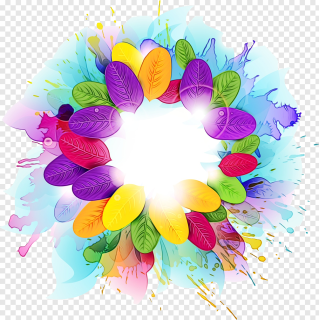 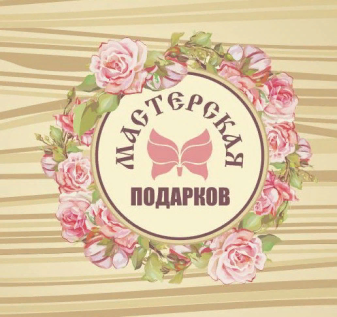 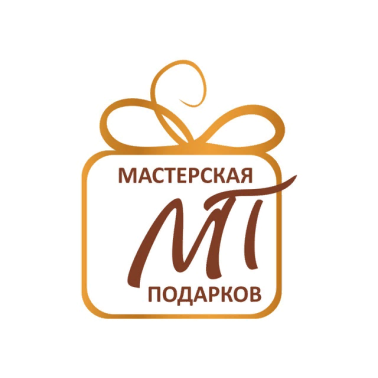 Аватарка должна легко «читаться», текст или графические элементы легко должны разбираться даже в миниатюре.ЛОГИН страницы (@адрес аккаунта) должен соответствовать названию бренда: @masterskaya_podarkov (если всё-таки будет другое название, можно изменить его и добавить значок или цифру).В поле "имя" указаны ключевые слова, суть бизнеса. Например: «ПОДАРКИ#РУЧНАЯ РАБОТА». Тут по желанию, но ключевые слова должны быть на первом месте. Поле «о себе»: важно, чтобы читателям было понятно, зачем ведётся этот блог. Придумать изюминку и УТП (уникальное техническое предложение), чтобы клиент заказывал продукт именно в твоём блоге. Это сложновато, но реально. Можем продумать вместе. 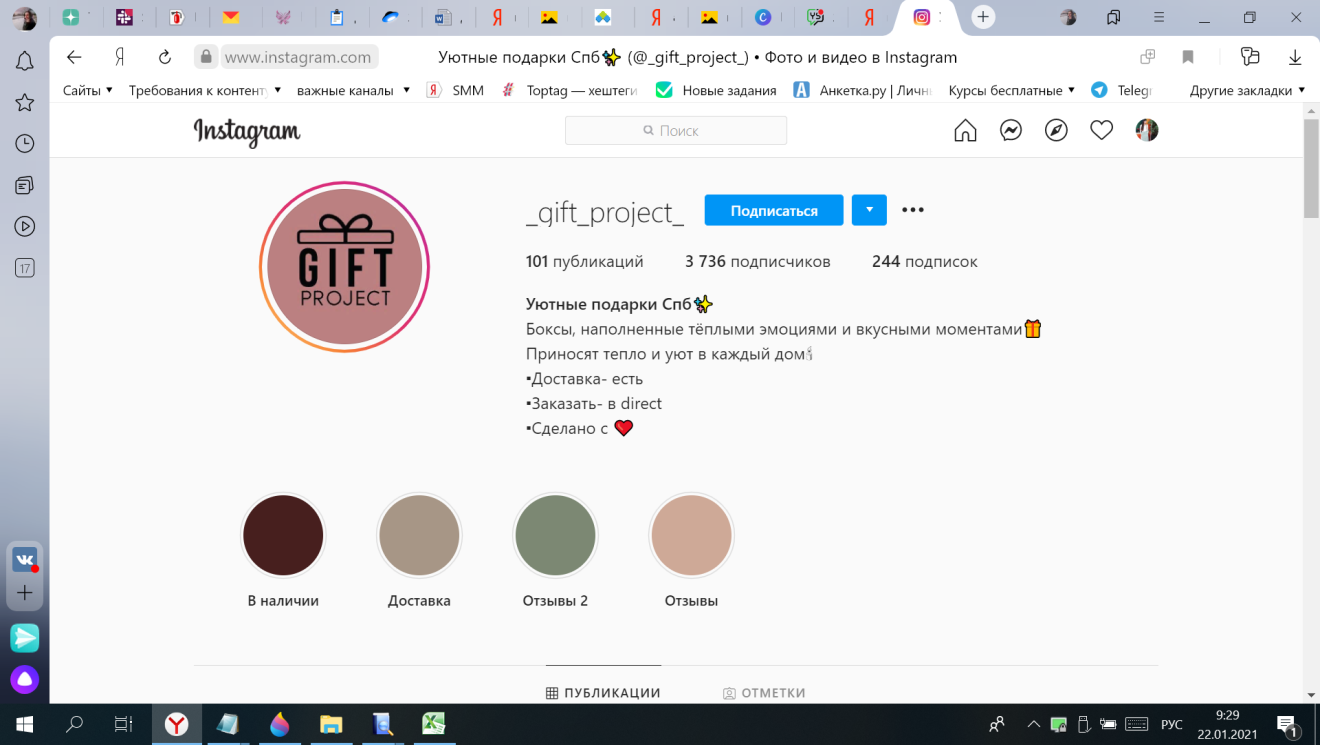 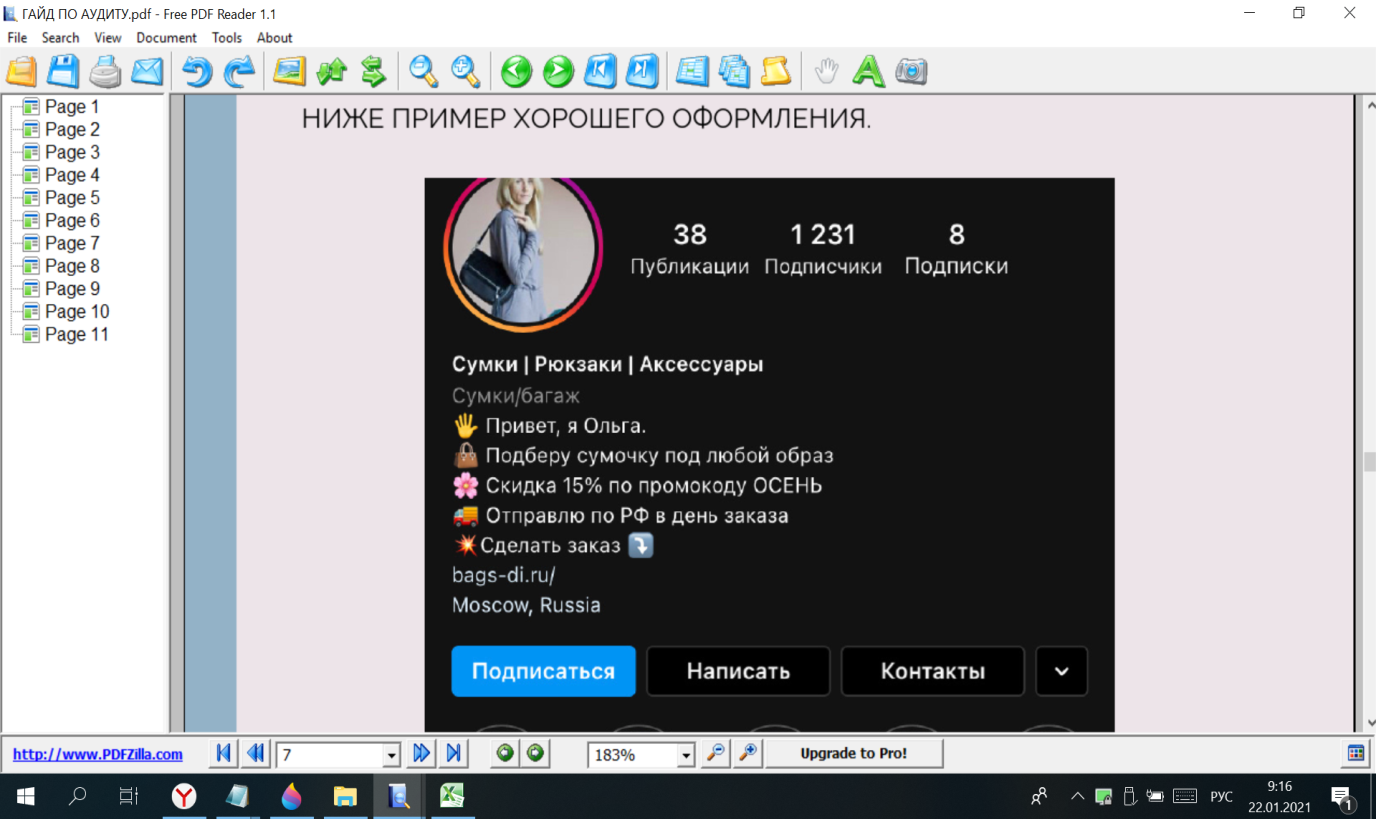 Обязательно присутствует призыв к действию, ссылка на лэндинг (одностраничный сайт) или мобильный сайт. Рекомендую Таплинк. Инструкцию скину. В профиле указана информация о возможности связаться через мессенджеры: whatsapp, viber и т.д. Профиль оформлен как Бизнес-аккаунт (есть одно или несколько кнопок Связаться / Позвонить / Написать / Текст / Карта)В поле «о себе/описание» используются Emoji (цветные смайлы). Без этого никак 😊В аккаунте есть оформленные актуальные сторис.2.КОНТЕНТ.Использовать все форматы. Если это инстаграм - фото, видео, сторис, галереи с описанием, текстами и обязательно хэштегами. Менять местами по возможности. Если фото чужие - использовать фотостоки официальные или редактировать заимствованные фотографии. Но лучше использовать авторский контент. Если кто-то пожалуется на фото, аккаунт могут заблокировать. Такая вот Инста. Фото делать высокого качества. Но если такой возможности нет, ничего страшного, можно просто красиво оформить. На фотографиях в постах нельзя публиковать нагроможденный текст.
3.КАЧЕСТВО ТЕКСТА.Интересное описание Есть призыв к действиюДобавлены хэштеги https://toptag.ru/ Используются Emoji (цветные смайлы)Есть абзацы4. ПОСТИНГ.Стараться выкладывать посты всегда в одно и то же время. Скину сервисы для автоматического постинга.Проводить прямые трансляции/опросы.Заранее готовить посты по возможности.Сервисы автопостинга: https://smmplanner.com/ ,
https://business.facebook.com/creatorstudio/home .    5. БЕЗОПАСНОСТЬ АККАУНТА. Длинный и сложный пароль Привязка к номеру телефона обязательна Привязка к почте обязательна Привязка к аккаунту на Фейсбуке обязательнаДвухфакторная аутентификация обязательна.
На Android открыть Instagram и нажать по значку "Профиля", открыть меню и зайти в "Настройки". В разделе "Конфиденциальность и безопасность" нажать "Двухфакторная аутентификация". "Начать". Не воровать контент (ни текст, ни фото, ни видео)Личное мнениеМне кажется, что твой личный профиль вполне может подойти для развития дела. Почему?
1.Не надо будет перемещать фото на другой аккаунт (+Инста может заблокировать аккаунт, если фото будут одинаковые. Если их переносить, то только новые или отредактированные старые);
2. В профиле можно и нужно будет добавлять личный контент, немного смешивать его. Подробнее всё опишу в контент-плане. 
3. Есть риск «перегореть» от ведения двух аккаунтов из-за нехватки времени.Мои гипотезы дальнейшего развития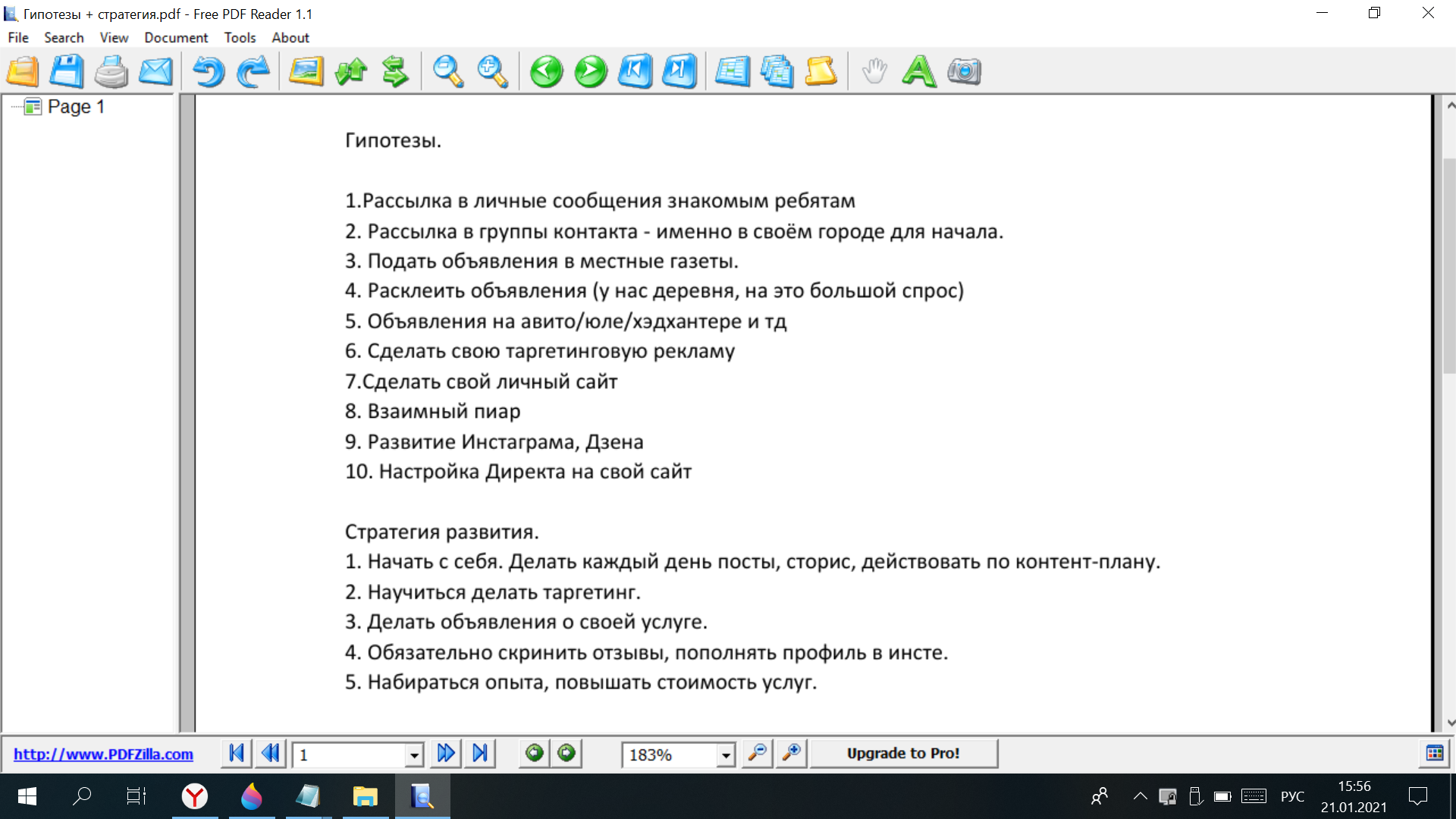 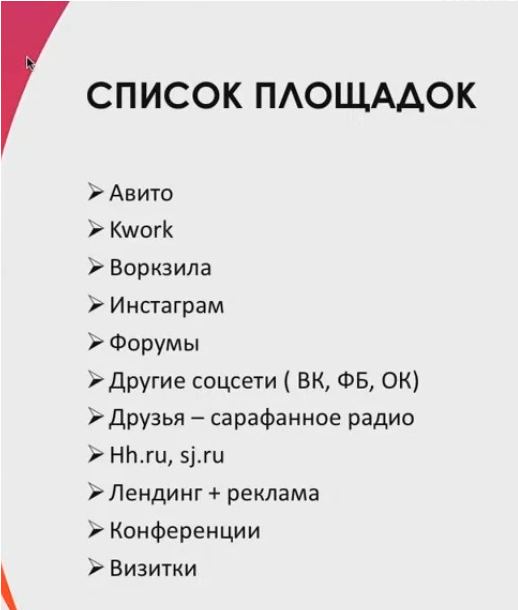 Его Величество Контент

Таблица 1Таблица 2Таблица 3. Хэштеги-топ.С уважением к вашему бизнесу, 
Осокина Анна Аркадьевна
+7-982-343-97-07
solnechnayav@yandex.ruдень неделидень неделипнпнвтвтсрчтптсбвскр1 неделя1 неделяИстория мыловарения/косметических средствИстория мыловарения/косметических средствПродажа мылаПродажа мылаКак варить мыло/косметику/рецептыПодарки как символ доброты и вниманияНемного о себе/личная история создания брендаРазбор составов косметических средств+сравнение со своей продукциейЛайфхаки натуральной косметики и других подарков2 неделя2 неделяПродажа других товаровПродажа других товаровИстория мыловарения/косметических средствИстория мыловарения/косметических средствКак варить мыло/косметику/рецептыВнутренний мир магазина - как создавался продуктПодарки как символ доброты и вниманияРазбор составов косметических средств+сравнение со своей продукциейРозыгрыши3 неделя3 неделяЛайфхаки натуральной косметики и других подарковЛайфхаки натуральной косметики и других подарковИстория мыловарения/косметических средствИстория мыловарения/косметических средствКак проводить выходные с пользойКак варить мыло/косметику/рецептыПодарки как символ доброты и вниманияИдеи подарковРазбор составов косметических средств + сравнение со своей продукцией4 неделя4 неделяЛайфхаки натуральной косметики и других подарковЛайфхаки натуральной косметики и других подарковСвои размышления + рубрика ответов на вопросыСвои размышления + рубрика ответов на вопросыИстория мыловарения/косметических средствКак варить мыло/косметику/рецептыВовлекающий контент уникального предложенияПодарки как символ доброты и вниманияРазбор составов косметических средств + сравнение со своей продукцией5 неделя5 неделяТематика другого хобби/личной жизни - другой, «разбавленный контент»Тематика другого хобби/личной жизни - другой, «разбавленный контент»Лайфхаки натуральной косметики и других подарковЛайфхаки натуральной косметики и других подарковИстория мыловарения/косметических средствПродажа мылаКак варить мыло/косметику/рецептыПодарки как символ доброты и вниманияНемного о себе/личная история создания бренда6 неделя6 неделяРазбор составов косметических средств+сравнение со своей продукциейРазбор составов косметических средств+сравнение со своей продукциейЛайфхаки натуральной косметики и других подарковЛайфхаки натуральной косметики и других подарковПродажа других товаровИстория мыловарения/косметических средствКак варить мыло/косметику/рецептыВнутренний мир магазина - как создавался продуктПодарки как символ доброты и внимания7 неделя7 неделяРазбор составов косметических средств+сравнение со своей продукциейРазбор составов косметических средств+сравнение со своей продукциейРозыгрышиРозыгрышиЛайфхаки натуральной косметики и других подарковИстория мыловарения/косметических средствКак проводить выходные с пользойКак варить мыло/косметику/рецептыПодарки как символ доброты и внимания8 неделя 8 неделя Идеи подарковИдеи подарковРазбор составов косметических средств+сравнение со своей продукциейРазбор составов косметических средств+сравнение со своей продукциейЛайфхаки натуральной косметики и других подарковСвои размышления + рубрика ответов на вопросыИстория мыловарения/косметических средствКак варить мыло/косметику/рецептыВовлекающий контент уникального предложенияполезный постполезный постпродающий постпродающий постразвлекательныйразвлекательныйполезныйразвлекательныйпродающий тема 1История мыловарения/косметических средствНемного о себе/личная история создания брендаПродажа мылатема 2Как варить мыло/косметику/рецептыВнутренний мир магазина - как создавался продуктПродажа других товаровтема 3Подарки как символ доброты и вниманияКак проводить выходные с пользойРозыгрышитема 4Разбор составов косметических средств+сравнение со своей продукцией Свои размышления + рубрика ответов на вопросыИдеи подарковтема 5Лайфхаки натуральной косметики и других подарковТематика другого хобби/личной жизни - другой, «разбавленный контент»Вовлекающий контент уникального предложения#мыло#мыловар #мылоснуля #мыловарение #мылорезка #мыловподарок #мылоназаказ #мыломан #мыловары #мыловарениеснуля #мылофф #мылоед #мыломосква #мылоручнойработы #мылоантистресс #мыломания #мылорежу #мылоежка #мылосвоимируками #мылокупить #мылоспб #мыломойка #мылоизосновы #мылоукраина #мыловарня #мылокиев #мылокубиками#ручнаяработаназаказ #ручнаяработа #ручнаяработаминск #ручнаяработамосква #ручнаяработа👐 #ручнаяработаукраина #ручнаяработаспб #ручнаяработаалматы #ручнаяработауфа #ручнаяработаchristie #ручнаяработакиев #ручнаяработаастана #ручнаяработаизфетра #ручнаяработапермь #ручнаяработаактау #ручнаяработаказань #ручнаяработашымкент #ручнаяработасочи #ручнаяработаомск #ручнаяработабишкек #ручнаяработауральск #ручнаяработатомск #ручнаяработаиркутск #ручнаяработаекб #ручнаяработаростов #ручнаяработаякутск #ручнаяработапенза #ручнаяработатараз #ручнаяработабеларусь #ручнаяработасаратов#ручнаяработаназаказ #ручнаяработа #ручнаяработаминск #ручнаяработамосква #ручнаяработа👐 #ручнаяработаукраина #ручнаяработаспб #ручнаяработаалматы #ручнаяработауфа #ручнаяработаchristie #ручнаяработакиев #ручнаяработаастана #ручнаяработаизфетра #ручнаяработапермь #ручнаяработаактау #ручнаяработаказань #ручнаяработашымкент #ручнаяработасочи #ручнаяработаомск #ручнаяработабишкек #ручнаяработауральск #ручнаяработатомск #ручнаяработаиркутск #ручнаяработаекб #ручнаяработаростов #ручнаяработаякутск #ручнаяработапенза #ручнаяработатараз #ручнаяработабеларусь #ручнаяработасаратов#ручнаяработаназаказ #ручнаяработа #ручнаяработаминск #ручнаяработамосква #ручнаяработа👐 #ручнаяработаукраина #ручнаяработаспб #ручнаяработаалматы #ручнаяработауфа #ручнаяработаchristie #ручнаяработакиев #ручнаяработаастана #ручнаяработаизфетра #ручнаяработапермь #ручнаяработаактау #ручнаяработаказань #ручнаяработашымкент #ручнаяработасочи #ручнаяработаомск #ручнаяработабишкек #ручнаяработауральск #ручнаяработатомск #ручнаяработаиркутск #ручнаяработаекб #ручнаяработаростов #ручнаяработаякутск #ручнаяработапенза #ручнаяработатараз #ручнаяработабеларусь #ручнаяработасаратов#подарки #подаркиукраина #подарки🎁 #подаркикиев #подаркивсем #подаркиспб #подаркидетям #подаркиуфа #подаркидлямужчин #подаркилюбимым #подаркинановыйгод #подаркиалматы #подаркимаме #подаркиручнойработы #подаркимосква #подаркимужчинам #подаркиназаказ #подаркиминск #подаркидлялюбимых #подаркиастана #подаркинанг #подаркидлявас #подаркиотжекас #подаркиростов #подаркисвоимируками #подаркибишкек #подаркина8марта #подаркиказань #подарки8марта #подаркинск#подарки #подаркиукраина #подарки🎁 #подаркикиев #подаркивсем #подаркиспб #подаркидетям #подаркиуфа #подаркидлямужчин #подаркилюбимым #подаркинановыйгод #подаркиалматы #подаркимаме #подаркиручнойработы #подаркимосква #подаркимужчинам #подаркиназаказ #подаркиминск #подаркидлялюбимых #подаркиастана #подаркинанг #подаркидлявас #подаркиотжекас #подаркиростов #подаркисвоимируками #подаркибишкек #подаркина8марта #подаркиказань #подарки8марта #подаркинск#подарки #подаркиукраина #подарки🎁 #подаркикиев #подаркивсем #подаркиспб #подаркидетям #подаркиуфа #подаркидлямужчин #подаркилюбимым #подаркинановыйгод #подаркиалматы #подаркимаме #подаркиручнойработы #подаркимосква #подаркимужчинам #подаркиназаказ #подаркиминск #подаркидлялюбимых #подаркиастана #подаркинанг #подаркидлявас #подаркиотжекас #подаркиростов #подаркисвоимируками #подаркибишкек #подаркина8марта #подаркиказань #подарки8марта #подаркинск#натуральнаякосметика #натуральнаякосметикаукраина #натуральнаякосметикаспб #натуральнаякосметикаминск #натуральнаякосметикамосква #натуральнаякосметикаастана #натуральнаякосметикакиев #натуральнаякосметикаалматы #натуральнаякосметикаказань #натуральнаякосметикабишкек #натуральнаякосметикасамара #натуральнаякосметикауфа #натуральнаякосметикаростов #натуральнаякосметикапенза #натуральнаякосметикаоптом #натуральнаякосметикапермь #натуральнаякосметикаомск #натуральнаякосметикашымкент #натуральнаякосметикакраснодар #натуральнаякосметикачелябинск #натуральнаякосметикаактау #натуральнаякосметика #натуральнаякосметикаукраина #натуральнаякосметикаспб #натуральнаякосметикаминск #натуральнаякосметикамосква #натуральнаякосметикаастана #натуральнаякосметикакиев #натуральнаякосметикаалматы #натуральнаякосметикаказань #натуральнаякосметикабишкек #натуральнаякосметикасамара #натуральнаякосметикауфа #натуральнаякосметикаростов #натуральнаякосметикапенза #натуральнаякосметикаоптом #натуральнаякосметикапермь #натуральнаякосметикаомск #натуральнаякосметикашымкент #натуральнаякосметикакраснодар #натуральнаякосметикачелябинск #натуральнаякосметикаактау #натуральнаякосметика #натуральнаякосметикаукраина #натуральнаякосметикаспб #натуральнаякосметикаминск #натуральнаякосметикамосква #натуральнаякосметикаастана #натуральнаякосметикакиев #натуральнаякосметикаалматы #натуральнаякосметикаказань #натуральнаякосметикабишкек #натуральнаякосметикасамара #натуральнаякосметикауфа #натуральнаякосметикаростов #натуральнаякосметикапенза #натуральнаякосметикаоптом #натуральнаякосметикапермь #натуральнаякосметикаомск #натуральнаякосметикашымкент #натуральнаякосметикакраснодар #натуральнаякосметикачелябинск #натуральнаякосметикаактау 